РЕШЕНИЕ12 января 2024 года	            №81/3-5с. Верхние ТатышлыО досрочном прекращении полномочий члена участковой избирательной комиссии избирательного участка № 2921 с правом решающего голоса Даутова Раила Рагиповича в связи со смертью В соответствии с пунктом 8 статьи 29 Федерального закона «Об основных гарантиях избирательных прав и права на участие в референдуме граждан Российской Федерации», частью 4 статьи 29 Кодекса Республики Башкортостан о выборах, территориальная избирательная комиссия муниципального района Татышлинский район Республики Башкортостан решила: 1. Освободить Даутова Раила Рагиповича от обязанностей члена участковой комиссии избирательного участка №2921 с правом решающего голоса до истечения срока его полномочий в связи со смертью. (Свидетельство о гос. регистрации смерти прилагается). 2. Системному администратору территориальной избирательной комиссии муниципального района Татышлинский район Республики Башкортостан Бадрисламову А.Ф. ввести информацию о решении в Государственную автоматизированную систему «Выборы» и разместить настоящее решение на официальной странице в информационно-телекоммуникационной сети «Интернет».3. Контроль за исполнением настоящего решения возложить на секретаря территориальной избирательной комиссии муниципального района Татышлинский район Республики Башкортостан Мухаметшина Р.М.Председатель                       	 	 		Р.Р. Муфтахов Секретарь                                                     			Р.М. Мухаметшин территориальная избирательная комиссия МУНИЦИПАЛЬНОГО района ТАТЫШЛИНСКИЙ РАйОН республики башкортостан 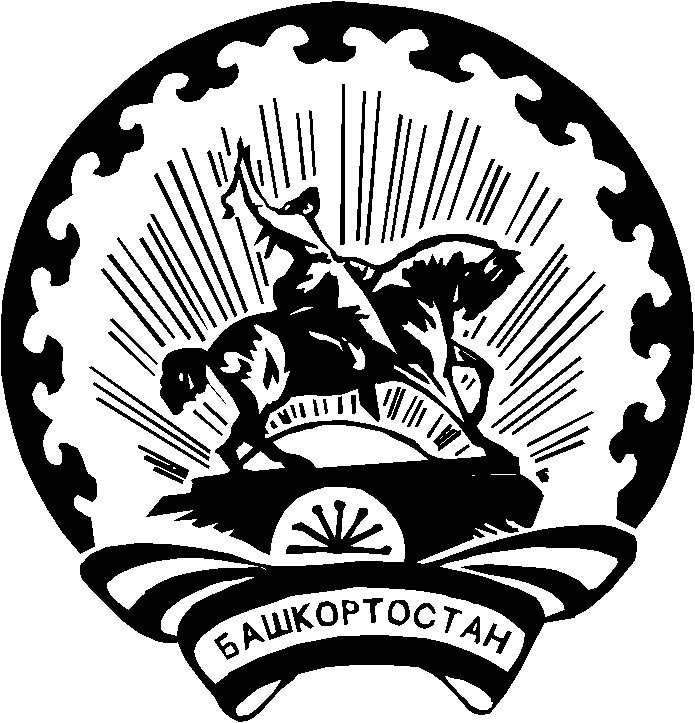 БАШҠОРТОСТАН РЕСПУБЛИКАҺЫ Тәтешле РАЙОНЫ муниципаль РАЙОНЫНЫҢ ТЕРРИТОРИАЛЬ ҺАЙЛАУ КОМИССИЯҺЫ 